Занятие № 24 Задание по математике для студентов группы 11ФБ. Нефёдова В.М.03.02.2022г.Занятие №24(ПЗ №8)Тема: Решение простейших дифференциальных уравнений (однородных и с разделяющимися переменными)1.Актуализация опорных знаний. Повторить материал ЛК №16.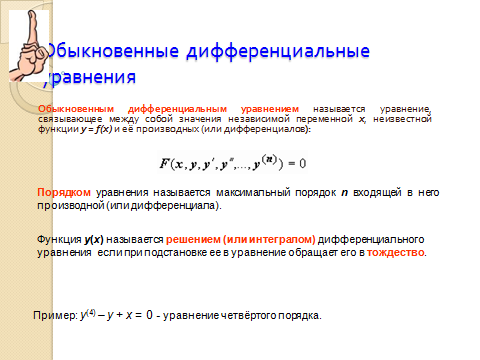 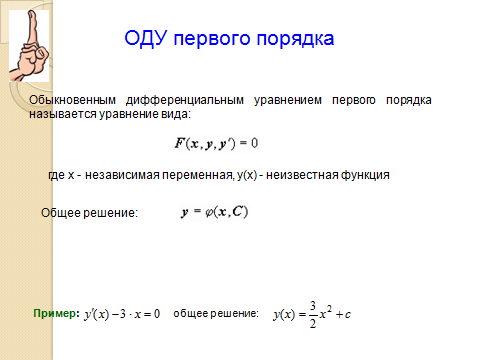 2.Решение упражнений.1)Показать, что  функция у = у(х) является решением дифференциального уравнения.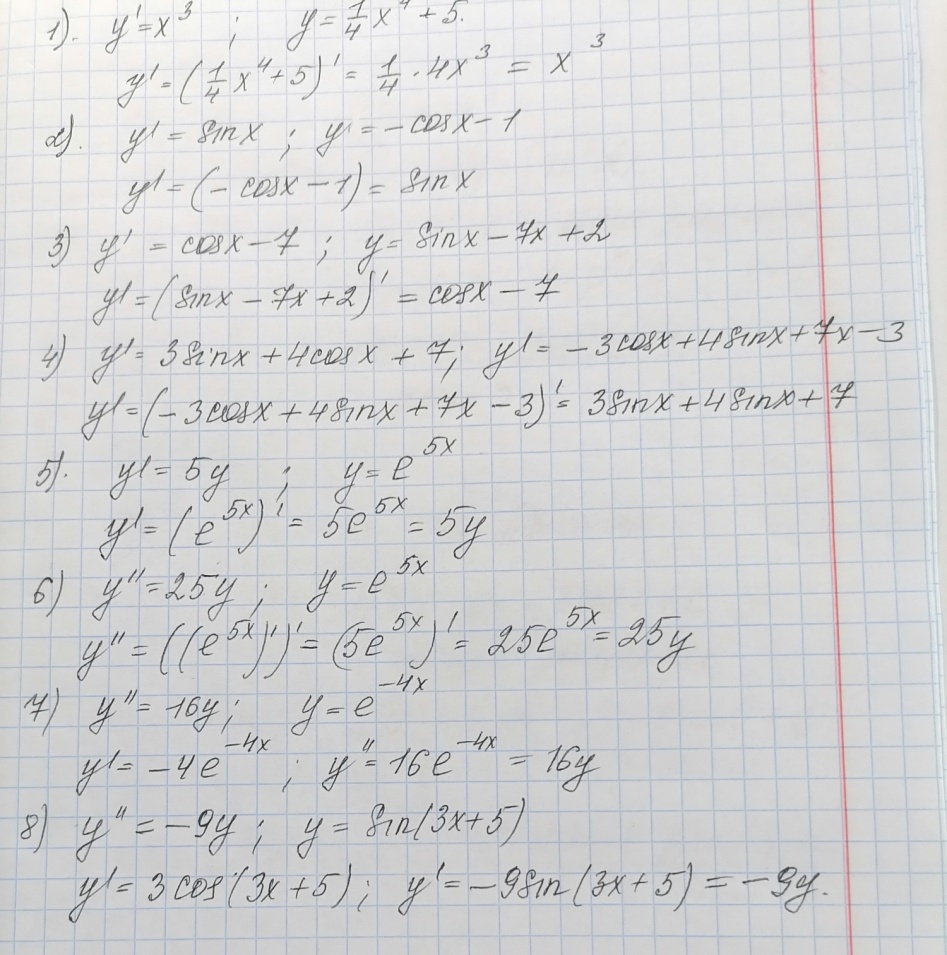 2)Найти частное решение дифференциального уравнения.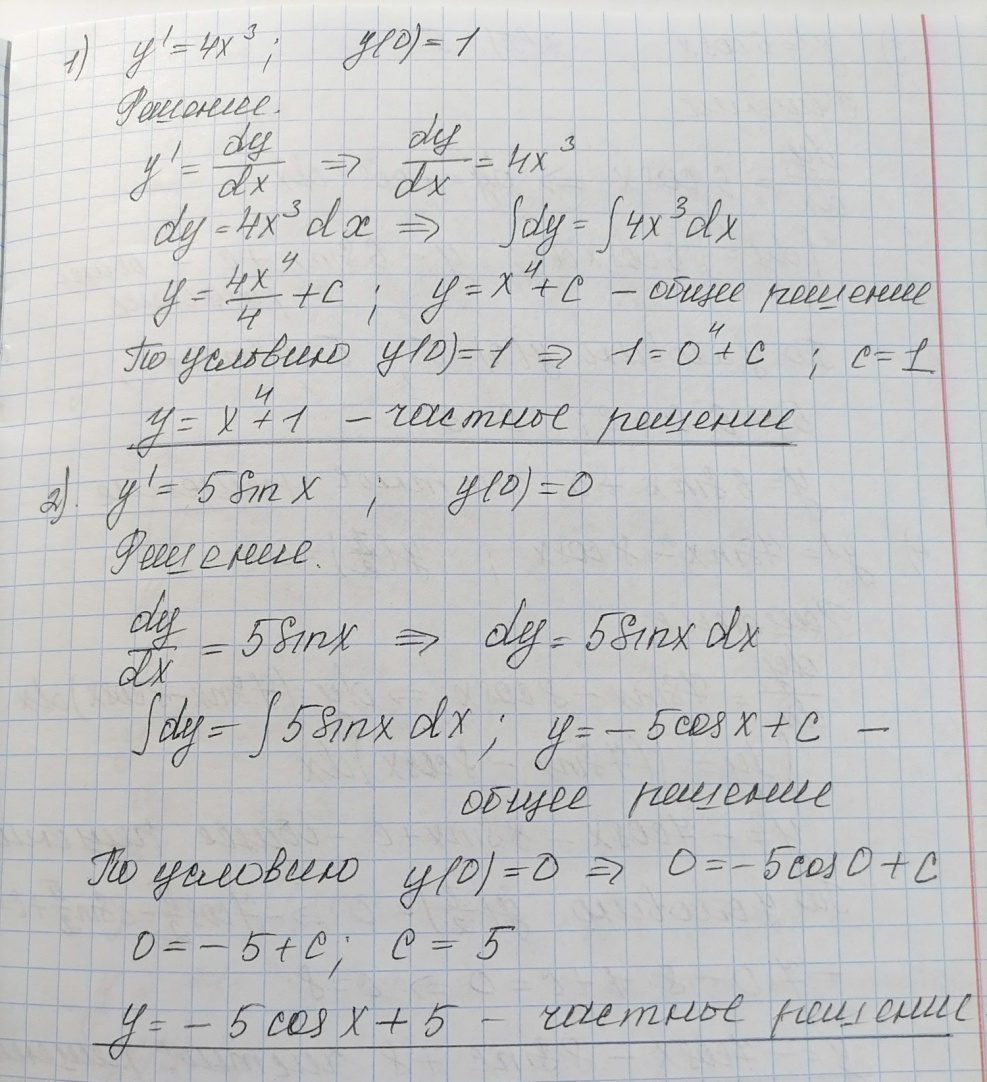 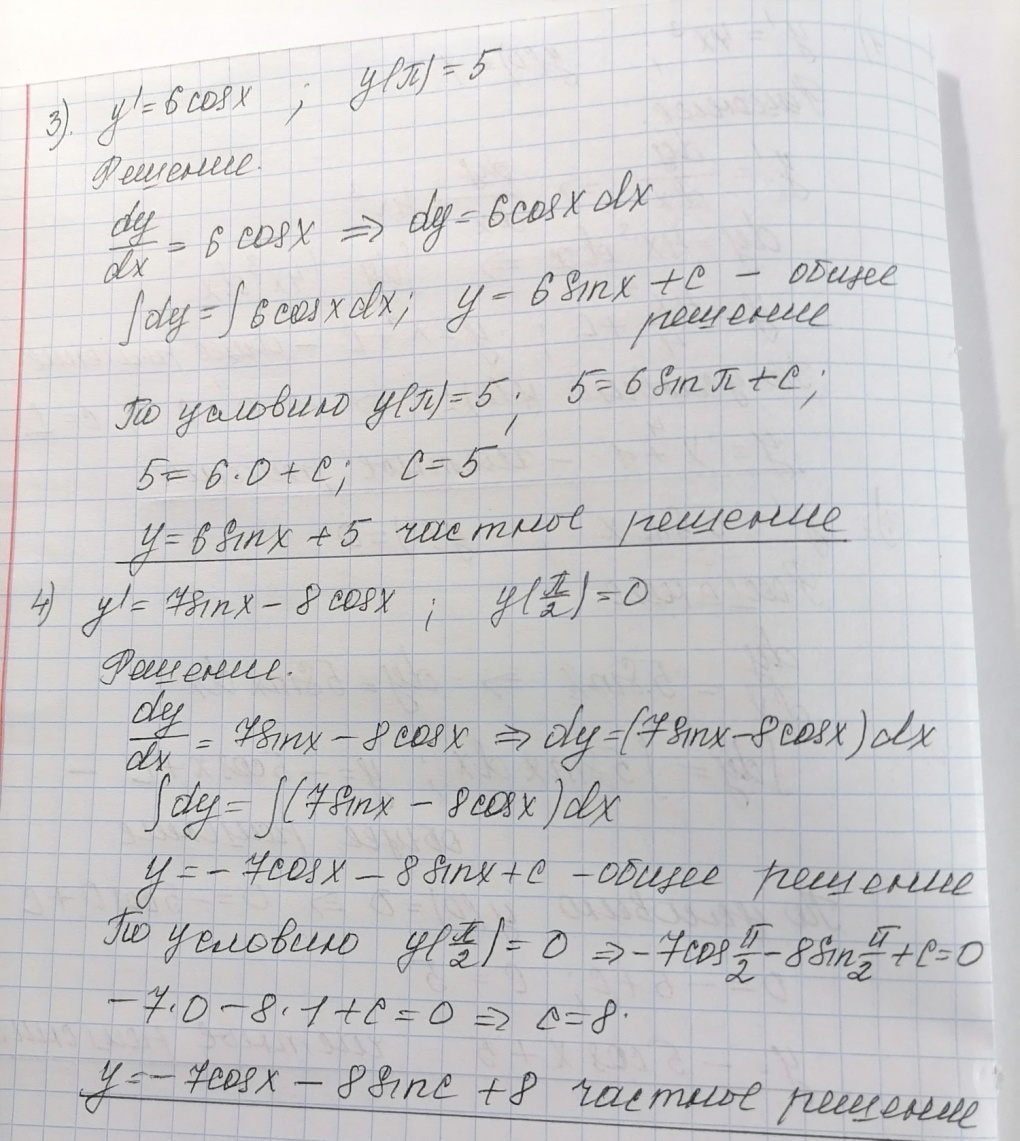 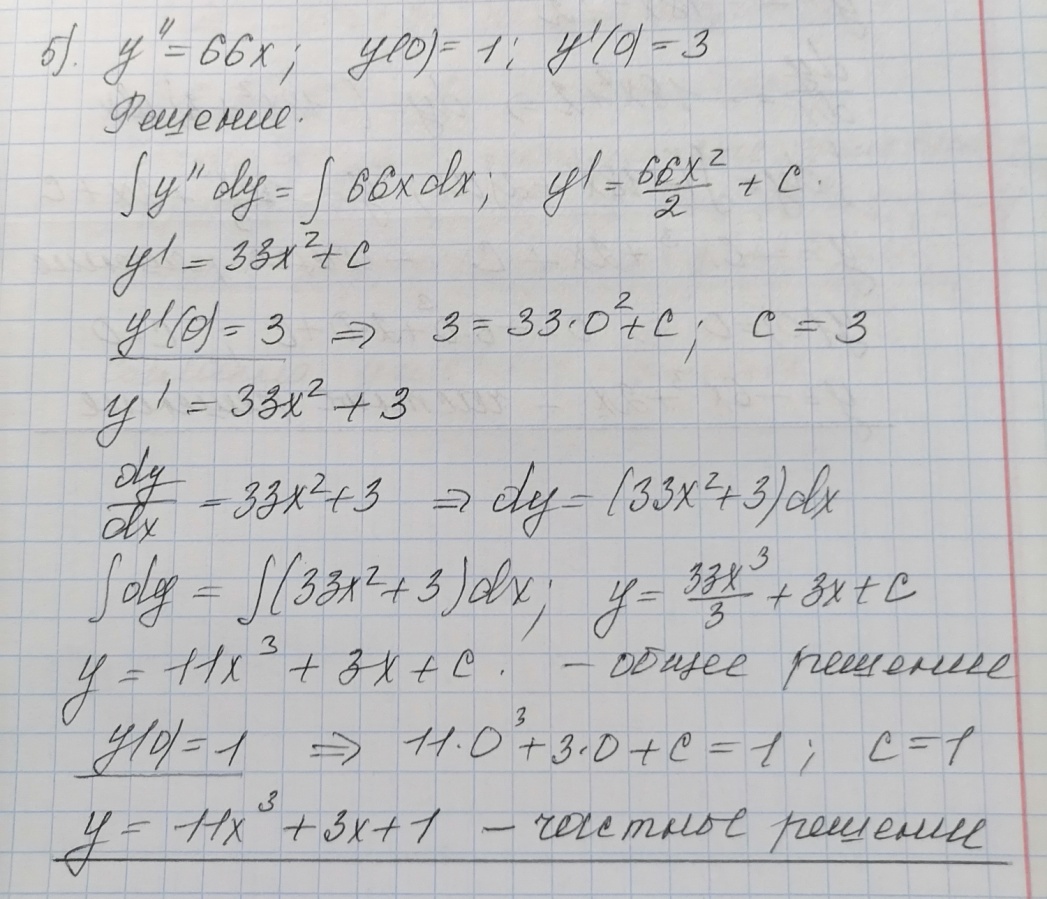 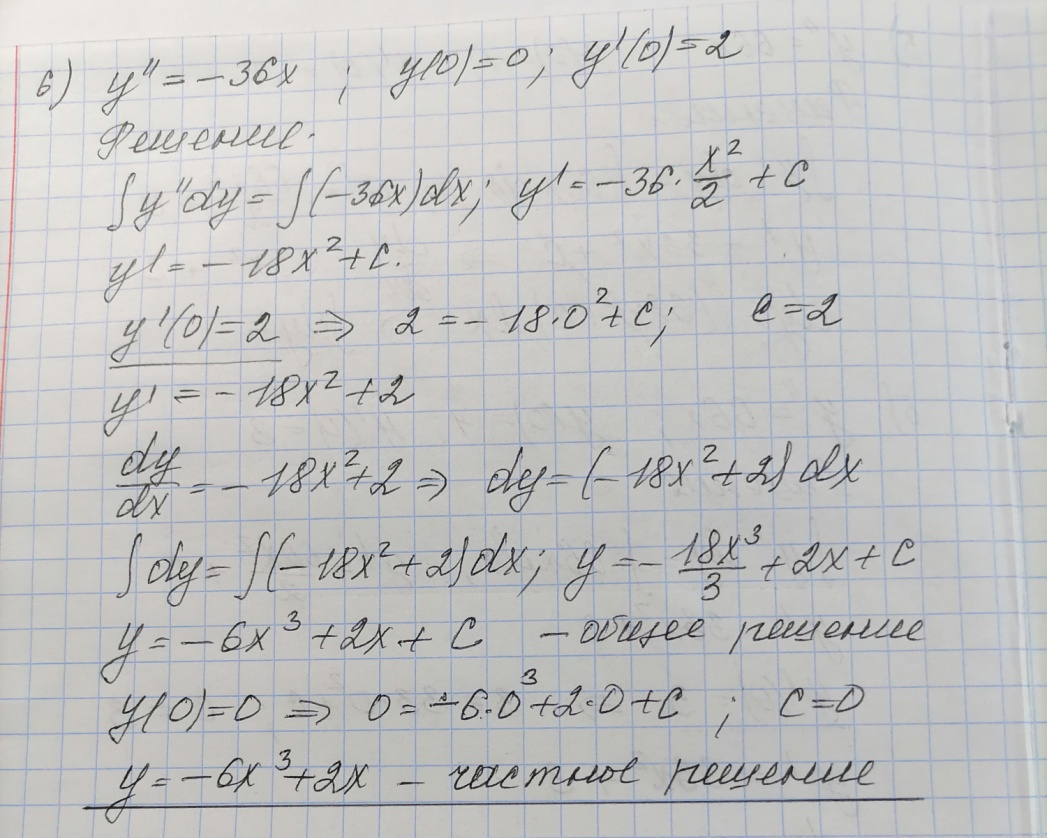 3)Решить задачи.1.Найти закон движения тела по оси Ох, если оно начало двигаться из точки М(4;0) со скоростью v=2t+3/Решение.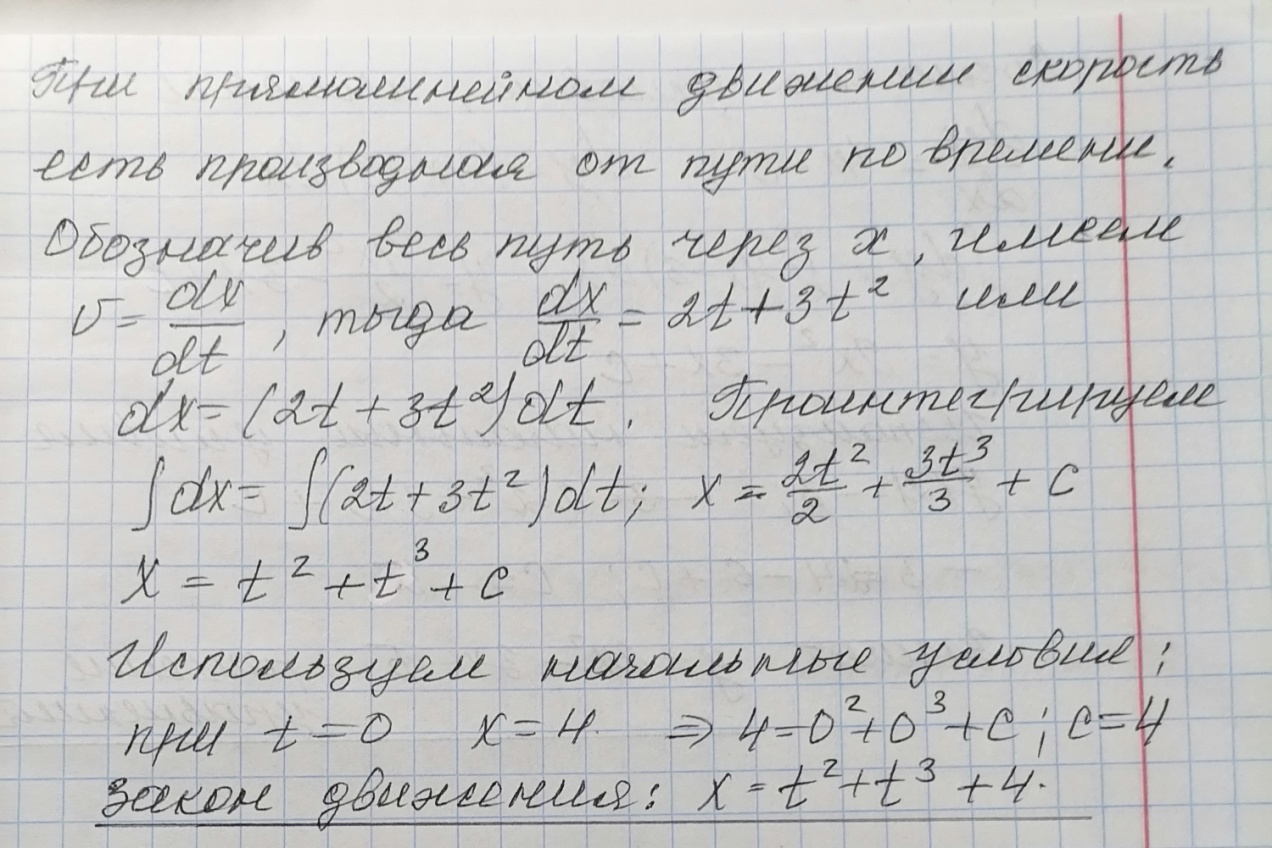 2.Составить уравнение кривой, проходящей через точку М(2;-3) и имеющей касательную с угловым коэффициентом 4х-3.Решение.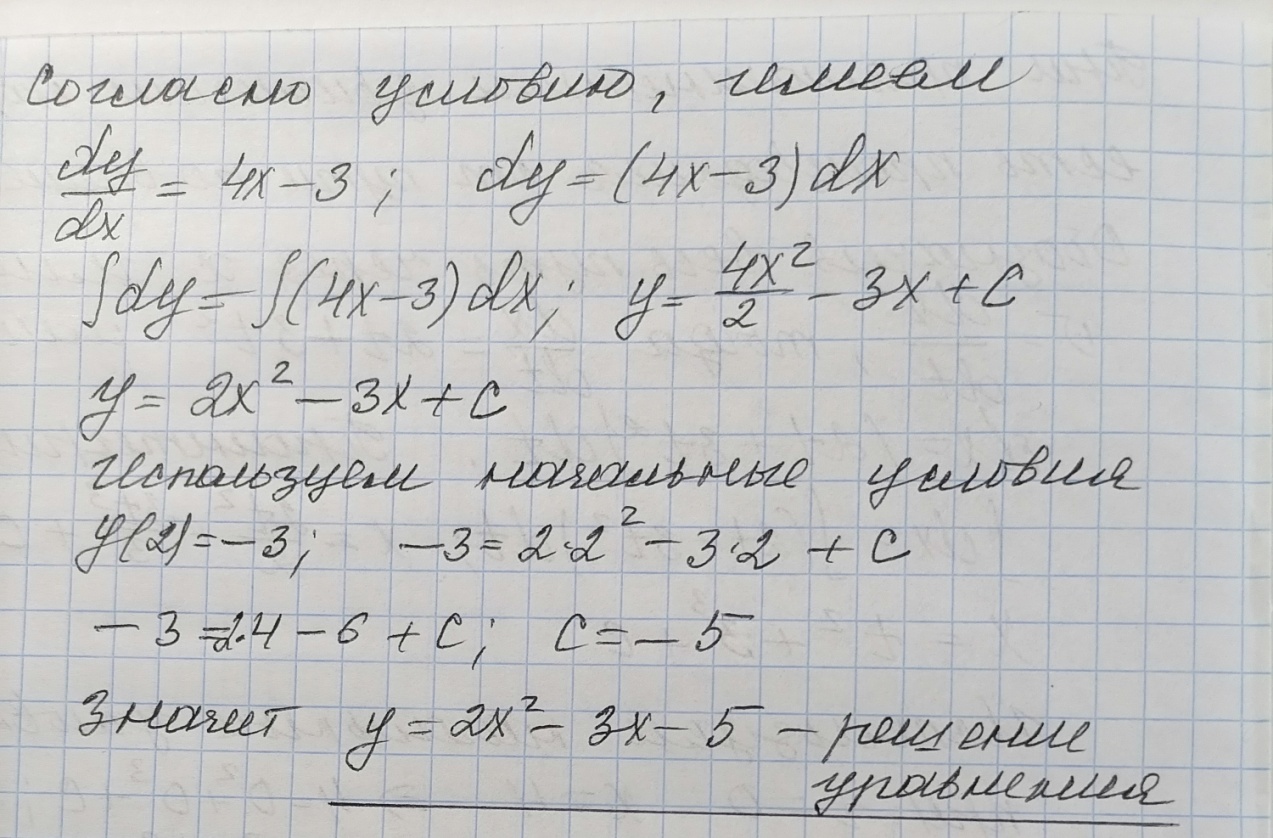 Задание для самостоятельной работы:Найти частные решения уравнения, удовлетворяющие указанным начальным условиям. 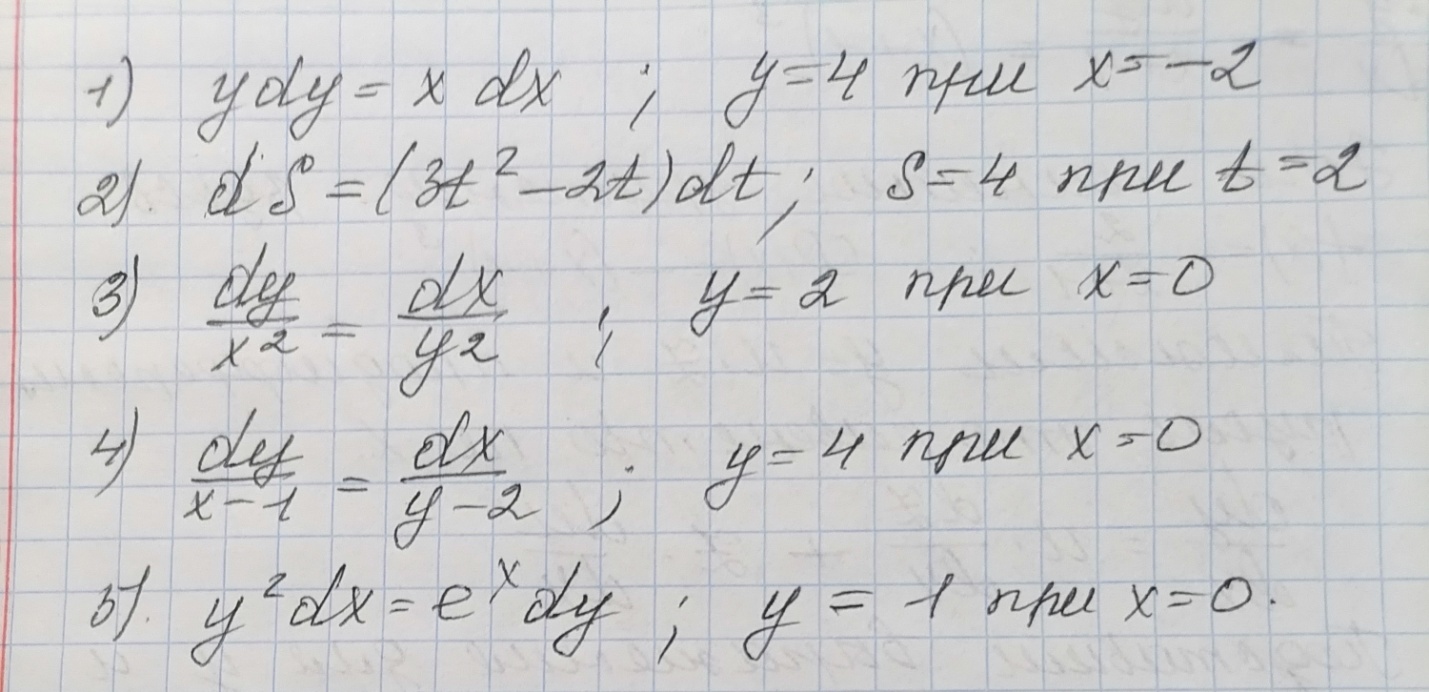 